Score de Walch et Duplay Nom : 				Prénom : 			Date de naissance : Score excellent entre 91 et 100 points, bon entre 76 et 90 points, moyen entre 51 et 75 points, mauvais si < 50 points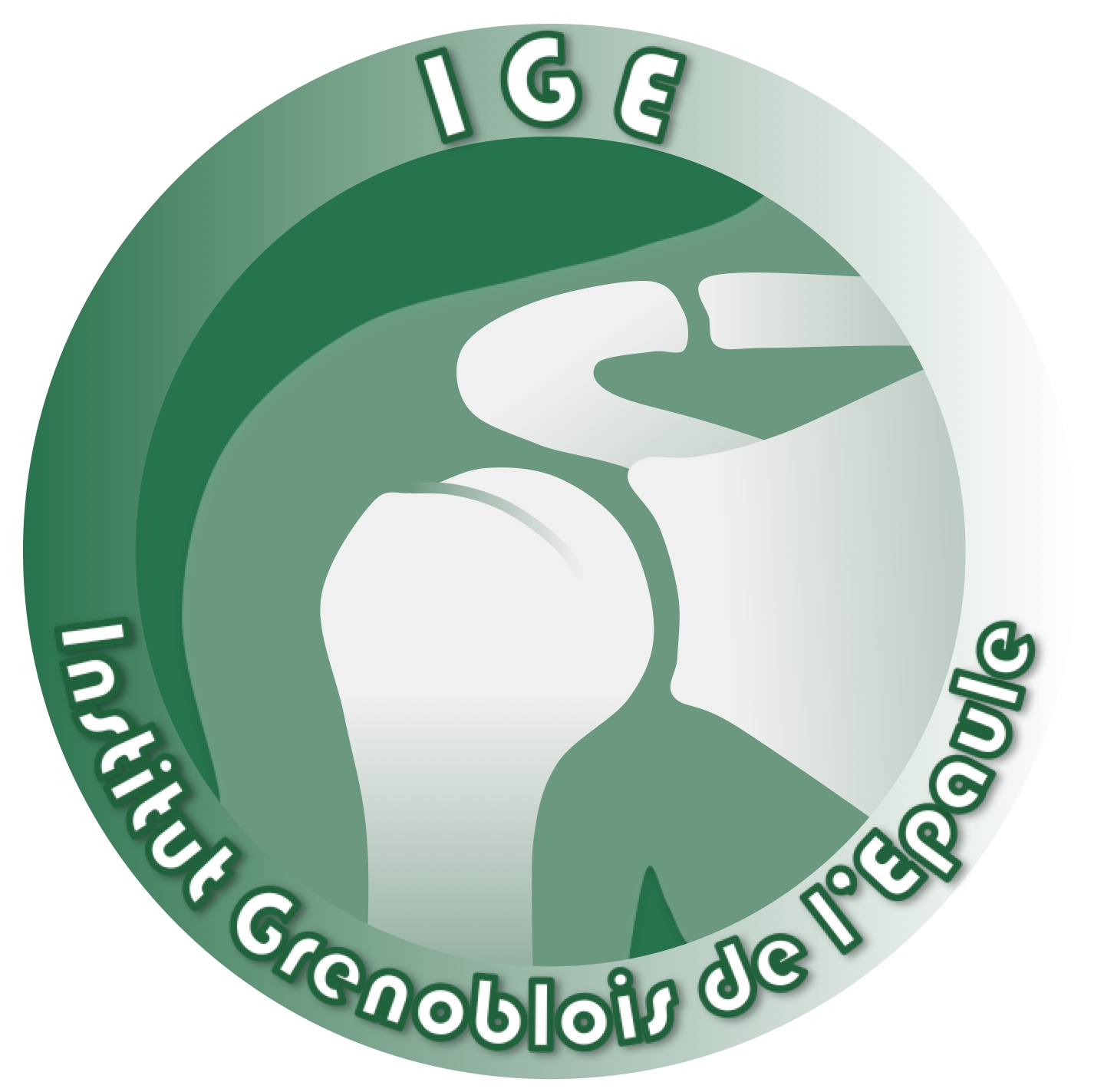 DATES DE l’EXAMENDATES DE l’EXAMENREPRISE SPORTIVEOUACTIVITÉ ANTÉRIEURERetour au même niveau (ou aucune gêne fonctionnelle)                                                                                                                                                             = 25 pointsPerte de niveau (gêne légère au mouvement forcé)                                                                                                                                                                                                                    = 15 pointsChangement de sport (gêne pour des gestes simples)                                                                                                                        = 10 pointsArrêt du sport (gêne importante)                                                                                                                                    = 0 pointSTABILITÉA une appréhension                                                     = 25 pointsAppréhension persistante                                           = 15 pointsSensation d’instabilité                                                   = 0 pointRécidive                                                                       = -25 pointsDOULEURSAucune                                                                           = 25 pointsLors des mouvements forcés violents à la fatigue                                                                                                                                         = 15 pointsDans la vie quotidienne                                                  = 0 pointMOBILITESFlexion symétriqueRotation interne < 3 vertèbresRotation externe < 10% du côté opposé                 = 25 points                                                                                                            Flexion < 150°Rotation interne < 3 vertèbresRotation externe < 30% du côté opposé                 = 15 points                                                                 Flexion < 120°Rotation interne < 6 vertèbresRotation externe < 50% du côté opposé                    = 5 points                                                                                                               Flexion < 90°Rotation interne > 6 vertèbresRotation externe > 50% du côté opposé                      = 0 point                                                                                                                                               SCORE FINAL (en points/100)SCORE FINAL (en points/100)